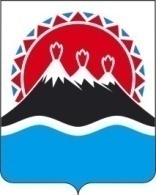 П О С Т А Н О В Л Е Н И ЕПРАВИТЕЛЬСТВА  КАМЧАТСКОГО КРАЯ             г. Петропавловск-КамчатскийВ соответствии со статьей 781 Бюджетного кодекса Российской Федерации, постановлением Правительства Российской Федерации от 07.05.2017 № 541 «Об общих требованиях к нормативным правовым актам, муниципальным правовым актам, регулирующим предоставление субсидий некоммерческим организациям, не являющимся государственными (муниципальными) учреждениями»ПРАВИТЕЛЬСТВО ПОСТАНОВЛЯЕТ:Утвердить Порядок предоставления из краевого бюджета субсидий некоммерческим организациям в Камчатском крае в целях финансового обеспечения затрат, связанных с оказанием юридической помощи на безвозмездной основе социально ориентированным некоммерческим организациям согласно приложению к настоящему постановлению.Признать утратившим силу постановление Правительства Камчатского края от 15.12.2015 № 462 «Об утверждении Порядка предоставления из краевого бюджета субсидии Автономной некоммерческой организации «Камчатский центр правовой поддержки некоммерческих организаций и коренных малочисленных народов Севера».Настоящее постановление вступает в силу через 10 дней после дня его официального опубликования.Временно исполняющий обязанностиПредседателя Правительства-Первого вице-губернатора Камчатского края                                                                                 А.О. КузнецовПриложение  к постановлениюПравительства Камчатского края от        №          -ППорядокпредоставления из краевого бюджета субсидий некоммерческим организациям в Камчатском крае в целях финансового обеспечения затрат, связанных с оказанием юридической помощи на безвозмездной основе социально ориентированным некоммерческим организациямНастоящий Порядок регулирует вопросы предоставления из краевого бюджета субсидии следующим некоммерческим организациям в Камчатском крае (далее - Организации):1) Камчатскому региональному отделению Общероссийской общественной организации «Ассоциация юристов России»;2) Автономной некоммерческой организации «Камчатский центр правовой поддержки некоммерческих организаций и коренных малочисленных народов Севера».2. Субсидия предоставляется Организациям, указанным в пункте 1 настоящего Порядка, в целях финансового обеспечения затрат, связанных с оказанием юридической помощи на безвозмездной основе социально ориентированным некоммерческим организациям, осуществляющим деятельность на территории Камчатского края (далее – субсидии), а именно на:1) материально-техническое обеспечение деятельности Организации;2) оплату труда работников Организации, работающих по найму;3) оплату услуг связи и банка, коммунальных услуг, арендной платы за использование помещения, в котором располагается Организация;4) оплату работ и услуг по содержанию имущества Организации;5) оплату расходов на проезд и проживание, связанных с оказанием услуг социально ориентированным некоммерческим организациям в муниципальных образованиях Камчатского края.3. Субсидия носит целевой характер и не может быть израсходована на цели, не предусмотренные настоящим Порядком.4. Субсидия предоставляется Агентством по внутренней политике Камчатского края (далее – Агентство) в соответствии со сводной бюджетной росписью краевого бюджета в пределах лимитов бюджетных обязательств, доведенных Агентству в рамках основного мероприятия «Создание и поддержка инфраструктуры для деятельности некоммерческих организаций на региональном и муниципальном уровнях, имущественная поддержка некоммерческих организаций» подпрограммы 5 «Развитие гражданской активности и государственная поддержка некоммерческих неправительственных организаций» государственной программы Камчатского края «Реализация государственной национальной политики и укрепление гражданского единства в Камчатском крае», утвержденной постановлением Правительства Камчатского края от 29.11.2013 № 546-П.5.	Условием предоставления субсидии является соответствие Организации на первое число месяца, предшествующего месяцу, в котором планируется заключение соглашения о предоставлении субсидии (далее - Соглашение) следующим требованиям:1) Организация не находится в процессе реорганизации, ликвидации, в отношении нее не введена процедура банкротства, деятельность Организации не приостановлена в порядке, предусмотренном законодательством Российской Федерации;2) отсутствие у Организации неисполненных обязанности по уплате налогов, сборов, страховых взносов, пеней, штрафов, процентов, подлежащих уплате в соответствии с законодательством Российской Федерации о налогах и сборах;3) отсутствие у Организации и просроченной задолженности по возврату в краевой бюджет субсидий, предоставленных в том числе в соответствии с иными правовыми актами, и иная просроченная задолженность перед краевым бюджетом.6.	Для заключения Соглашения и получения субсидии Организация представляет в Агентство следующие документы:1) заявку на предоставление субсидии по форме, утвержденной Агентством;2) копии учредительных документов с одновременным предоставлением оригиналов для сверки и заверения;3) справку, подписанную руководителем Организации, о соответствии Организации условию, указанному в части 5 настоящего Порядка.7.	Агентство в порядке межведомственного информационного взаимодействия получает в отношении Организации сведения из Единого государственного реестра юридических лиц.Организация вправе представить в Агентство сведения из Единого государственного реестра юридических лиц по собственной инициативе.8.	Агентство в течение 5 рабочих дней со дня получения документов, указанных в части 6 настоящего Порядка, принимает решение о предоставлении субсидии либо об отказе в ее предоставлении.9.	Основаниями для отказа в предоставлении субсидии являются:1) несоответствие Организации условию предоставления субсидии, установленному частью 5 настоящего Порядка;2) несоответствие представленных Организацией документов требованиям, определенным частью 6 настоящего Порядка;3) непредставление или представление не в полном объеме Организацией документов, указанных в части 6 настоящего Порядка;4) наличие в представленных Организацией документах недостоверной информации.10.	В случае принятия решения об отказе в предоставлении субсидии Агентство в течение 5 рабочих дней со дня принятия такого решения направляет Организации уведомление о принятом решении с обоснованием причин отказа.11.	В случае принятия решения о предоставлении субсидии Агентство в течение 5 рабочих дней со дня принятия такого решения заключает с Организацией Соглашение. Соглашение, дополнительное соглашение к Соглашению, в том числе дополнительное соглашение о расторжении Соглашения (при необходимости) заключаются в соответствии с типовой формой, утвержденной Министерством финансов Камчатского края. 12.	При предоставлении субсидии обязательными условиями ее предоставления, включаемыми в Соглашение и в договоры (соглашения), заключенные в целях исполнения обязательств по Соглашению, является согласие Организации и лиц, являющихся поставщиками (подрядчиками, исполнителями) по договорам (соглашениям), заключенным в целях исполнения обязательств по Соглашению, на осуществление Агентством и органами государственного финансового контроля проверок соблюдения ими условий, целей и порядка предоставления субсидии и запрет приобретения за счет полученных средств иностранной валюты.13.	Субсидия предоставляется в размере, предусмотренном для соответствующей Организации законом Камчатского края о краевом бюджете на соответствующий финансовый год. 14.	Агентство перечисляет субсидию на расчетный счет Организации, открытый в банке или другой кредитной организации, реквизиты которого указаны в заявке на предоставление субсидии, в течение 30 календарных дней со дня издания приказа о предоставлении Организации субсидии.15.	Результатом предоставления субсидии является оказание юридической помощи на безвозмездной основе социально ориентированным некоммерческим организациям, осуществляющим деятельность на территории Камчатского края.16.	Показателями, необходимыми для достижения результата предоставления субсидии, значения которых устанавливаются в Соглашении, являются:1)	количество консультаций, оказанных Организацией социально ориентированным некоммерческим организациям, осуществляющим деятельность на территории Камчатского края, на безвозмездной основе;2)	количество социально ориентированных некоммерческих организаций, осуществляющим деятельность на территории Камчатского края, которым оказана юридическая помощь Организацией на безвозмездной основе. 17.	Организации предоставляют в Агентство в срок не позднее 15 декабря текущего финансового года отчет о достижении результатов предоставления субсидии и об использовании полученных средств субсидии с приложением документов, подтверждающих фактически произведенные затраты, по форме согласно приложению к настоящему Порядку.Агентство вправе устанавливать в Соглашении сроки и формы представления Организациями дополнительной отчетности.18.	Агентство вправе устанавливать в Соглашении сроки и формы представления Организацией дополнительной отчетности.19.	Агентство и органы государственного финансового контроля осуществляют обязательную проверку соблюдения Организацией условий, целей и порядка предоставления субсидии.20.	Остаток средств субсидии, не использованной в текущем финансовом году, подлежит возврату в краевой бюджет на лицевой счет Агентства. 21.	В случае нарушения Организацией условий, целей и порядка предоставления субсидии, установленных настоящим Порядком и Соглашением, выявленного по фактам проверок, проведенных Агентством и органами финансового контроля, средства субсидии подлежат возврату в краевой бюджет на лицевой счет Агентства в полном объеме. 22.	В случае, если в текущем финансовом году Организация не достиг-ла значений показателей, необходимых для достижения результата предоставлении субсидии, установленных Соглашением, средства субсидии подлежат возврату в краевой бюджет на лицевой счет Агентства из расчета 0,5 процента от размера предоставленной субсидии за каждое недостигнутое значение. 23.	Средства субсидии в случаях, предусмотренных частями 20 - 22  настоящего Порядка, подлежат возврату в краевой бюджет на лицевой счет Агентства в течение 15 календарных дней со дня получения требования Агентства об их возврате.24.	Письменное требование о возврате субсидии направляется Агентством в Организацию в течение 5 календарных дней со дня выявления обстоятельств, указанных в частях 21 - 23 настоящего Порядка.Форма отчетаОтчет о достижении результатов предоставления субсидиии об использовании полученных средств субсидииРаздел 1. Общие сведенияРаздел 2. Финансирование   В случае образования остатков средств субсидии указываются причины их образования.Раздел 3. Оценка эффективности реализации субсидии    В случае не достижения значении показателей указываются причины их не достижения.Раздел 4. Содержательный отчет1) описание проделанной работы;2) основные результаты;3) оценка успешности работы;4) заключительная часть: общие выводы;5) прочая информация.Руководитель Организации                           _____________   ____________________                                                                (дата, подпись)             (ФИО)Пояснительная запискак проекту постановления Правительства Камчатского края «Порядок предоставления из краевого бюджета субсидий некоммерческим организациям в Камчатском крае в целях финансового обеспечения затрат, связанных с оказанием юридической помощи на безвозмездной основе социально ориентированным некоммерческим организациям»Настоящий проект постановления Правительства Камчатского края разработан в целях реализации основного мероприятия «Создание и поддержка инфраструктуры для деятельности некоммерческих организаций на региональном и муниципальном уровнях, имущественная поддержка некоммерческих организаций» подпрограммы 5 «Развитие гражданской активности и государственная поддержка некоммерческих неправительственных организаций» государственной программы Камчатского края «Реализация государственной национальной политики и укрепление гражданского единства в Камчатском крае», утвержденной постановлением Правительства Камчатского края от 29.11.2013 № 546-П.Для реализации настоящего проекта постановления Правительства Камчатского края выделения дополнительных денежных средств из краевого бюджета не потребуется. На реализацию проекта постановления Правительства Камчатского края предусмотрено:1) Камчатскому региональному отделению Общероссийской общественной организации «Ассоциация юристов России»:2020 – 150 000,00 руб.; 2021- 150 000,00 руб.; 2022- 150 000,00 руб.2) Автономной некоммерческой организации «Камчатский центр правовой поддержки некоммерческих организаций и коренных малочисленных народов Севера»:2020 – 150 000,00 руб.; 2021- 150 000,00 руб.; 2022- 150 000,00 руб.Проект постановления Правительства Камчатского края размещен 22.05.2020 года на Едином портале проведения независимой антикоррупционной экспертизы и общественного обсуждения проектов нормативных правовых актов Камчатского края для проведения независимой антикоррупционной экспертизы в срок до 01.06.2020 года.В соответствии с постановлением Правительства Камчатского края от 06.06.2013 № 233-П «Об утверждении Порядка проведения оценки регулирующего воздействия проектов нормативных правовых актов и нормативных правовых актов Камчатского края» настоящий проект постановления в оценке регулирующего воздействия не нуждается.№Об утверждении Порядка предоставления из краевого бюджета субсидий некоммерческим организациям в Камчатском крае в целях финансового обеспечения затрат, связанных с оказанием юридической помощи на  безвозмездной основе социально ориентированным некоммерческим организациям Приложениек Порядку предоставления из краевого бюджета субсидий некоммерческим организациям в Камчатском крае в целях финансового обеспечения затрат, связанных с оказанием юридической помощи на безвозмездной основе социально ориентированным некоммерческим организациям№п/пНаименование разделов отчетаСведения об использовании субсидии1.Наименование получателясубсидии2.Реквизиты соглашения о предоставлении субсидии3.Полученные средства из краевого бюджета (субсидии)4.Затраченные средства из краевого бюджета (субсидии)5.Не использованный остаток субсидии (при наличии)6.К отчету прилагаются следующие финансовые документы, подтверждающие факт реализации субсидии1....2....№п/пНаименованиестатьи расходовпо сметеВсего руб.Из них:Из них:Не использованныесредства субсидии(при наличии), руб.№п/пНаименованиестатьи расходовпо сметеВсего руб.Средствасубсидии, руб.Дополнительнопривлеченныесредства, руб.Показатель результативностиЕдиницизмеренияпоказателейПлановое значение показателяФактическоезначениепоказателяколичество консультаций, оказанных Организацией социально ориентированным некоммерческим организациям, осуществляющим деятельность на территории Камчатского края, на безвозмездной основеед.количество социально ориентированных некоммерческих организаций, осуществляющим деятельность на территории Камчатского края, которым оказана юридическая помощь Организацией на безвозмездной основеЕд.